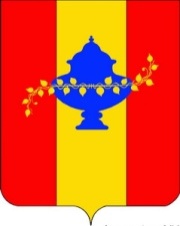 Управление  образованияадминистрации Никольского района Пензенской областиул.Московская,2, г.Никольск,  Пензенская область,442680 тел. 4 26 74,  4 27 71; факс (884165) 4 13 60     E-mail: nikolsk_uo@edu-penza.ruОГРН/ИНН 1035801500085/ 582610210013.12.2018 № 759Руководителям общеобразовательных организаций Никольского района	Управление образования администрации Никольского района Пензенской области сообщает, что местами регистрации заявлений для прохождения: государственной итоговой аттестации по образовательным программам основного общего образования в 2019 году, в соответствии с Порядком проведения государственной итоговой аттестации по образовательным программам основного общего образования, утвержденным приказом Министерства просвещения Российской Федерации от 07 ноября 2018 года Ий 189/1513, являются организации, осуществляющие образовательную деятельность, в которых обучающиеся осваивают образовательную программу основного общего образования.	К ГИА допускаются обучающиеся, не имеющие академической задолженности, получившие зачет за итоговое собеседование по русскому языку, и в полном объеме выполнившие' учебный план или индивидуальный учебный план (имеющие годовые отметки по всем учебным предметам учебного плана за IX класс не ниже удовлетворительных).	1.Итоговое собеседование по русскому языку как условие допуска к ГИА проводится для обучающихся во вторую среду февраля по текстам, темам и заданиям, сформированным по часовым поясам Федеральной службой по надзору в сфере образования и науки.	Для участия в итоговом собеседовании по русскому языку обучающиеся подают заявления в образовательные организации, в которых обучающиеся осваивают образовательные программы основного общего образования. Указанные заявления подаются не позднее, чем за две недели до начала проведения итогового собеседования по русскому языку. Итоговое собеседование проводится в образовательных организациях и (или) в местах, определенных Министерством образования Пензенской области. Проверка ответов участников итогового собеседования завершается не позднее, чем через пять календарных дней с даты его проведения. Результатом итогового собеседования но русскому языку является «зачет» или «незачет».	Повторно допускаются к итоговому собеседованию в дополнительные сроки в текущем учебном году (во вторую рабочую среду марта и первый рабочий понедельник мая) следующие обучающиеся:	получившие по итоговому собеседованию по русскому языку неудовлетворительный результат («незачет»); 	не явившиеся на итоговое собеседование по русскому языку по уважительным причинам (болезнь или- иные обстоятельства), подтвержденным документально;	не завершившие итоговое собеседование по русскому языку по уважительным причинам, (болезнь или иные обстоятельства), подтвержденным документально.	2.	ГИА в форме ОГЭ и (или) ГВЭ включает в себя четыре экзамена но соответствующим учебным предметам: экзамены по русскому языку и математике (обязательные учебные предметы), а также экзамены по выбору обучающегося по двум учебным предметам из числа учебных предметов: физика, химия, биология, литература, география, история, обществознание, иностранные языки (английский, французский, немецкий и испанский языки), информатика и информационно- коммуникационные технологии (ИКТ).	Выбранные участниками ГИА учебные предметы, форма (формы) ГИА и язык на котором они планируют сдавать экзамены, а также сроки участия в ГИА указываются ими в заявлениях. Заявления об участии в ГИА до 1 марта включительно подаются обучающимися в образовательные организации, в которых обучающиеся осваивают образовательные программы основного общего образования, Заявления подаются участниками ГИА лично на основании документов, удостоверяющих их личность, или их родителями (законными представителями) на основании документов, удостоверяющих их личность, или уполномоченными лицами на основании документов, удостоверяющих их личность, и оформленной в установленном порядке доверенности.	Участники ГИА с ограниченными возможностями здоровья при подаче заявления предъявляют копию рекомендаций психолого-медико-педагогической комиссии, а участники ГИА дети-инвалиды и инвалиды - оригинал или заверенную в установленном порядке копию справки, подтверждающей факт установления инвалидности, выданной федеральным государственным учреждением медико-социальной экспертизы.И.о.начальника Управления образованияадминистрации Никольского района        Пензенской области                                                                                                     Н.П.Кутькова             КутьковаН.П   88416542771